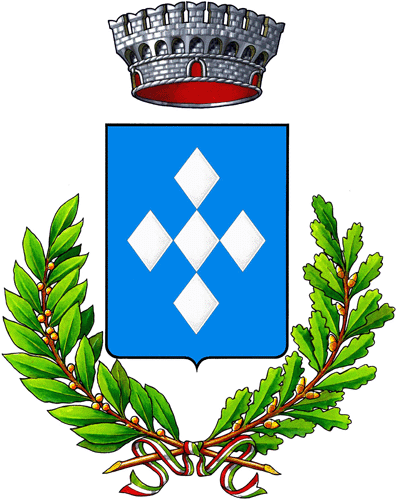 COMUNE DI CARINOLAAl Responsabile dell'Area Tecnica Comune di CarinolaVia Osvaldo Mazza, 81030 CarinolaRICHIESTA CERTIFICAZIONE IDONEITÀ ALLOGGIOIl/la sottoscritto/a (cognome) __________________________ (nome) ______________________________nato/a a____________________________________________________________ il _____|_____|______|Residente a ________________________________via ___________________________________n.____Telefono______________proprietario dell’immobile sito in questo Comune, via_______________________censito in catasto al N.C.E.U. al Fg.______di _____________mappale n° _______ sub. ________ compostoda n° _____ vani abitativi (vedasi planimetria allegata).Realizzato in forza di Licenza/Concessione Edilizia n°_________ del ________ e/o condonato ai sensi dellaL. ________ Concessione Edilizia in Sanatoria n°___ ____________Codice fiscale ___|___|___|___|___|___|___|___|___|___|___|___|___|___|___|___|CHIEDEA codesto Comune il rilascio del certificato di idoneità abitativa per l’alloggio situato a Carinola:Via/Piazza/Viale/Vicolo__________________________________________________________________N. civico_______________ Scala_____________ Piano___________ Interno____________Da locare al/i sig.:1) Sig. ______________________________________________ nato a ____________________________il ____________________________ e domiciliato in _____________ via ___________________________permesso di soggiorno n° __________________________ _ rilasciato il ____________________________dalla Questura di ________________________________________________________________________2) Sig. ______________________________________________ nato a ____________________________il ____________________________ e domiciliato in _____________ via ___________________________permesso di soggiorno n° __________________________ _ rilasciato il ____________________________dalla Questura di ________________________________________________________________________Nello specifico si richiede:la certificazione su base della planimetria di rilievo allegata sottoscritta da tecnico abilitato (sc.1:100-1:50);la certificazione sulla base della planimetria catastale in originale/copia conforme, rilasciata dall’Agenziadel Territorio.la certificazione su base della planimetria in possesso dell’Amministrazione Comunale allegata al certificato di abitabilità/ alla Concessione/Licenza Edilizia/ Concessione a Sanatoria n° _____ del ___ __copia conforme certificato idoneità alloggio N.______________ del_____/___/_______In tutti i casi, allegare dichiarazione sostitutiva dell’atto notorio resa nelle forme di legge attestante chenulla è cambiato/variato ad oggi rispetto a quanto rappresentato e autorizzato originariamente dal Comune;per il seguente motivo___ ________________________________________________________________Data									 Firma leggibile_______________							 ___________________________Da compilare solo in caso di delega:DELEGAper la richiesta di certificazione di idoneità alloggio dell’immobile sopraindicato, la seguente persona:cognome e nome_____________________________________________________________________nato/a a______________________________il ___/___/_______ Paese__________________________N.B. Allegare copia del documento identità della persona delegataIl/la sottoscritto/a dichiara inoltre di essere informato/a, ai sensi del d.lgs. n° 196/2003 (codice in materia di protezionedei dati personali) che i dati personali raccolti saranno trattati, anche con strumenti informatici, nell’ambito del procedimento relativo al rilascio del certificato di idoneità dell’alloggio così come disciplinato dallo specifico regolamento comunale approvato con Delibera di G.M. n. 35 del 04.02.2010. Il/la sottoscritto/a dichiara pertanto di averpreso visione del regolamento di cui sopra e di acconsentire al trattamento dei propri dati sopra riportati.Data 								Firma leggibile_______________ 						___________________________